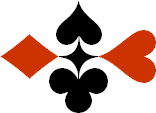 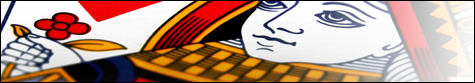 Serie 04 boekje 02 – West opent met 2Bied beide handen © Bridge Office Auteur: Thijs Op het Roodt

U bent altijd West en uw partner is Oost.
Indien niet anders vermeld passen Noord en Zuid.
Is het spelnummer rood dan bent u kwetsbaar.Biedsysteem toegepast bij de antwoorden
5542
Zwakke 2Stayman 4 kaart hoog, Jacoby hoge en lage kleurenPreëmptief  3 en 4 niveauBlackwood (0 of 3  - 1 of 4)
Heren gestroomlijndNa het eerste boekje vonden de cursisten dit zo leuk, dat ik maar de stoute schoenen heb aangetrokken en meerdere van deze boekjes ben gaan schrijven.

Het enthousiasme van de cursisten heeft mij doen besluiten om deze boekjes gratis aan iedereen die ze wil hebben, beschikbaar te stellen.

Ik heb bewust in eerste instantie geen antwoorden bij de boekjes gemaakt. Maar op veler verzoek toch met antwoorden.Ik zou het waarderen, wanneer u mijn copyright zou laten staan.

Mocht u aan of opmerkingen hebben, laat het mij dan weten.Ik wens u veel plezier met deze boekjes.
1♠HV42Noord

West     OostZuid♠88♥AH762Noord

West     OostZuid♥V10983V10983♦HNoord

West     OostZuid♦743743♣AB2Noord

West     OostZuid♣987498742020222
Bieding West

Bieding West
Bieding Oost
Bieding Oost
Bieding Oost
11223344556677889910102♠AHVBNoord

West     OostZuid♠432432♥H532Noord

West     OostZuid♥10981098♦10Noord

West     OostZuid♦AHVB9AHVB9♣AH94Noord

West     OostZuid♣B7B72020111111
Bieding West

Bieding West
Bieding Oost
Bieding Oost
Bieding Oost
11223344556677889910103♠A84Noord

West     OostZuid♠9696♥AHB53Noord

West     OostZuid♥V9864V9864♦A4Noord

West     OostZuid♦V82V82♣ HB2Noord

West     OostZuid♣108310832020444
Bieding West

Bieding West
Bieding Oost
Bieding Oost
Bieding Oost
11223344556677889910104♠HB2Noord

West     OostZuid♠943943♥AHVB942Noord

West     OostZuid♥10531053♦A6Noord

West     OostZuid♦HV8HV8♣VNoord

West     OostZuid♣H1053H10532020888
Bieding West

Bieding West
Bieding Oost
Bieding Oost
Bieding Oost
11223344556677889910105♠AB942Noord

West     OostZuid♠H8H8♥ANoord

West     OostZuid♥H1085H1085♦AH642Noord

West     OostZuid♦B10853B10853♣A4Noord

West     OostZuid♣V10V102020999
Bieding West

Bieding West
Bieding Oost
Bieding Oost
Bieding Oost
11223344556677889910106♠AHVB953Noord

West     OostZuid♠44♥AB7Noord

West     OostZuid♥HV852HV852♦AB2Noord

West     OostZuid♦V1094V1094♣-Noord

West     OostZuid♣H73H732020101010
Bieding West

Bieding West
Bieding Oost
Bieding Oost
Bieding Oost
11223344556677889910107♠AVNoord

West     OostZuid♠10731073♥VB108Noord

West     OostZuid♥H94H94♦AHB108Noord

West     OostZuid♦942942♣A10Noord

West     OostZuid♣VB94VB942121666
Bieding West

Bieding West
Bieding Oost
Bieding Oost
Bieding Oost
11223344556677889910108♠HNoord

West     OostZuid♠AB432AB432♥HV10Noord

West     OostZuid♥A964A964♦AH1073Noord

West     OostZuid♦4242♣AV65Noord

West     OostZuid♣H2H22121121212
Bieding West

Bieding West
Bieding Oost
Bieding Oost
Bieding Oost
11223344556677889910109♠A32Noord

West     OostZuid♠B105B105♥AH872Noord

West     OostZuid♥1095410954♦4Noord

West     OostZuid♦AB63AB63♣AHVBNoord

West     OostZuid♣52522121666
Bieding West

Bieding West
Bieding Oost
Bieding Oost
Bieding Oost
112233445566778899101010♠H876Noord

West     OostZuid♠109109♥AH1083Noord

West     OostZuid♥B75B75♦ANoord

West     OostZuid♦H1095H1095♣AH10Noord

West     OostZuid♣954295422121444
Bieding West

Bieding West
Bieding Oost
Bieding Oost
Bieding Oost
1122334455667788991010